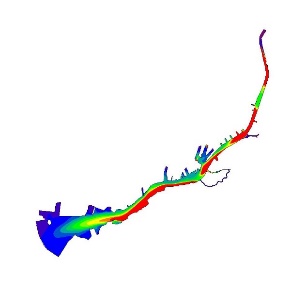 Course-PM 2020ACE085 Water systems and modelling (7.5 hp)Course purposeThe aim of the course is to provide students with an understanding of problem solving and modelling in the field of water systems.Learning objectives:Understand the hydraulic, hydrodynamic and pollutant transport processes in natural and constructed water systems Distinguish between different models, considering both simple and advanced models Be able to select and use an appropriate model for a given analysis to assess the quantity and quality of water, including model calibration, validation and uncertainty Evaluate appropriate input values for the model parameters of the models considered, and to appreciate the sensitivity of the simulation results to the selected parameter valuesWrite a scientific paper Carry out a literature review Assess and give constructive feedback on other projects group's work:a. Critically evaluate used methods with consideration to scientific trustworthinessb. Interpret and assess the quality of the resultsc. Evaluate whether research has been carried out in a trustworthy and defensible mannerContact detailsCourse is offered by the department of Architecture and Civil EngineeringExaminer: Mia Bondelind, mia.bondelind@chalmers.se, 031 – 772 21 51Teachers: Oskar Modin, oskar.modin@chalmers.seKathleen Murphy, murphyk@chalmers.seMaria Neth, maria.neth@gryaab.se Ekaterina Sokolova, ekaterina.sokolova@chalmers.se Please use email to contact the teachers.Course designThe course consists of several lectures and exercises, one individual assignment and one group project.Lectures and exercisesLectures and exercises cover central topics in the course. Exercises illustrate how various models can be used to model water systems. Lectures and exercises will give support to both the group work and the individual assignment. The exercises are solved in groups of two students. The exercises are graded pass or fail. Support to solve the exercise is given during the scheduled sessions.To hand in your report. First both students join a group for each exercise. Once both students have joined the group, hand in the assignment.Individual assignmentThe assignment will be sent to ‘Urkund’ (Plagiarism control). The assignment is graded (Fail, 3, 4, 5). Write 2500 words (not included references) and use at least 10 different references.Formulate a hypothesis to examine and write a reflective assignment according to the instructions below:Identify one problem that can be solved/addressed with digitalisation and formulate your hypothesisDescribe briefly the background to the identified/selected problem Describe how digitalisation can help address/solve the selected problemReflect on the advantages and limitations of the suggested approachDiscuss the ethical issues that need to be considered Group projectThe group project is carried out in teacher assigned groups of 3-4 students. See separate document for further information on the group project. You are expected to:Organise, plan and manage the project work load according to the tasks and the members of the groupCollaborate professionally according to the project group's needs of structured management and task distributionThe group project will be checked for plagiarism using Urkund. The group project is graded (Fail, 3, 4, 5). The table below is designed to guide the work on the project; submissions suggested in the table are needed to facilitate effective supervision and consultations (but are not compulsory and will not be graded).Computer SoftwareWe will use Matlab, Excel and MIKE 3 FM in the course.Course literatureThe course literature consists of documents and scientific articles. It can be found on Canvas.ExaminationWritten individual assignment (graded). Computer exercises (Pass/Fail). Project work is reported in a written scientific paper (graded). Perform a clear oral presentation of the project result that is well-suited to its intended audience. Assess and give constructive feedback to other project group's work and scientific paper.Course scheduleExerciseProgramDeadline Ex1Numerical modellingMatlabReport handed in. Instructions in a separate document.At 18.00 11/9Ex2a&bEx2a: MIKE modelMIKE 3 FMEx2b: MIKE modelMIKE 3 FMReport handed in. Instructions in a separate document.At 18.00 18/9Ex3Statistics - exploratory data analysisMatlabReport handed in. Instructions in a separate document.At 18.00 25/9Ex4Wastewater process modellingMatlab/ExcelReport handed in. Instructions in a separate document.At 18.00 12/10Mandatory TasksDeadlinesSubmit draft (Send to peer review)At 18.00, 21st of SeptemberSend reviewed draft back to authorAt 08.00, 23rd of SeptemberFinal submission of revised individual assignment for gradingAt 18.00, 8th of OctoberSuggested tasks to complete before the consultationSubmit before the consultationConsultationFormulate aim of the project, create a conceptual model, identify the required data, list the scenarios to be simulatedWord file with aim, conceptual model, list of data, list of scenarios Before 14th of September at 18.0015th of September at 10.00Write Introduction in your paper Set-up the model, simulate first scenariosZipped folder containing your MIKE 3 FM model: specification file, all input files (bathymetry and forcings), ECO Lab template, results folder (if not too large, otherwise exclude the results) Before 21st of September at 18.00 22nd of September at 10.00Write Methods in your paperImprove the model, simulate scenariosWord file with Methods section of your paper, updated model according to instructions aboveBefore 28th of September at 18.0029th of September at 10.00Write Results and Discussion in your paperAnalyse resultsWord file with figures and tables presenting the results of your project (i.e. Results section of your paper)Before 5th of September at 18.006th of October at 10.00Complete your paper with Conclusions and Abstract Prepare an outline of your presentationSubmit what you need help withBefore 12th of October at 18.0013th of October at 10.00Mandatory TasksDeadlinesSubmit paper (Send paper to reviewers)At 18.00, 13th of OctoberSend reviewed paper back to authorsAt 18.00, 16th of OctoberPresentation of resultsAt 10 – 12, 20th of OctoberHand in final paperAt 18.00, 23rd of OctoberW1TimeTeacher1/98-10LeIntroduction and start of group work MB/ES1/910-12LeTransport in fluids, partial differential equations and numerical solutionsMB2/98-10LeTransport in fluids, partial differential equations and numerical solutionsMB4/98-12Ex1Numerical modellingMBW28/98-10LeHydrodynamic modellingES10-12Ex2aHydrodynamic modelling, MIKEES9/98-10LeAcademic writing, research ethics and group workMB11/98-10LeWater quality modellingES10-12Ex2bWater quality modelling, MIKEESW315/98-10LeStatistics - exploratory data analysisKM15/910-12GWGW consultation help with MIKE-modellingES/MB16/98-10LeStatistics - exploratory data analysisKM18/98-12Ex4Statistics - exploratory data analysisKMW422/98-10LeGiving feedback and reviewing a paperMB22/910-12GWGW consultation help with MIKE-modellingES23/98-10LeDiscussion on individual assignmentMB25/98-12LeExternal lecturer-W529/98-10LeWastewater process modellingMN29/910-12GWGW consultation help with MIKE-modellingES30/98-10Ex3Wastewater process modellingMN2/108-10Ex3Wastewater process modellingMN2/1010-12LeBioinformatics for water engineersOMW66/108-10LeExternal lecturer-6/1010-12GWGW consultation help with MIKE-modellingES7/108-10LeExternal lecturer-W713/108-10LeExternal lecturer-10-12GWGW consultation, final questions, help with MIKE-modellingES14/108-10LeExternal lecturer-16/108-12LeExternal lecturer-W820/1010-12LePresentations – mandatory attendance!MB/ES